Monday:Write as a percent. Then write as a decimal.  37 out of 100 		b.    		c.   13 : 100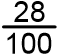 2.  Write each fraction as a percent AND as a decimal.   			b.   			c.  			d.   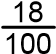 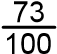 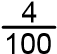 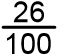 Tuesday:  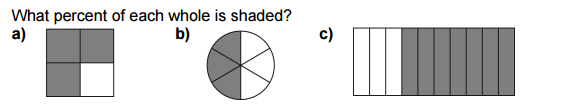 Percent: __________		Percent ________	              Percent ________Show Your work.WednesdayWrite each percent as a decimal AND as a fraction.  Write each fraction in simplest form. 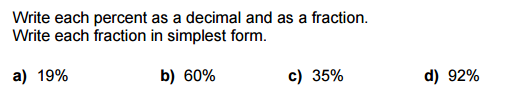 Word Problems: In a survey 1 in 5 people said they prefer Coke over Pepsi.  What is this figure as a percent?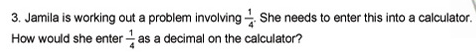 